Почтовики Алтайского края готовы к весенним паводкамПо прогнозам МЧС с апреля по июнь в Алтайском крае возможно подтопление до 83 населённых пунктов в 23 районах. В зоне риска сотни жилых домов и несколько десятков объектов инфраструктуры, в том числе и 93 почтовых отделения. Подразделения Почты России в регионе подготовились к возможным паводкам, чтобы вся почтовая инфраструктура работала без сбоев.В Алтайском крае есть риск размыва автомобильных дорог и мостов из-за подъёма грунтовых вод и таяния снега. В результате может быть нарушено сообщение со столицей региона и семью районами: Шипуновским, Поспелихинским, Краснощековским, Усть-Пристанским, Шелаболихинским, Солтонским, Бийским. Для перевозки почтовых отправлений в отрезанные водой города и села Почта будет использовать водный и автомобильный транспорт повышенной проходимости, при этом вся корреспонденция будет доставляться в специальной упаковке, чтобы обеспечить сохранность почтовых отправлений. Также для жителей этих районов почтовики создали в отделениях связи дополнительный запас продуктов питания и необходимых товаров. Кроме того, по согласованию с отделением пенсионного фонда РФ по Алтайскому краю, живущим в зоне риска людям будут досрочно доставлены пенсии и социальные выплаты.При необходимости почтовые отделения будут переноситься в пункты временного размещения, утверждённых администрацией региона. Сотрудники Почты также прошли инструктаж и приняли участие в тренировке на случай экстренной эвакуации при угрозе подтоплений.Информационная справка:В состав УФПС Алтайского края «АО Почты России» входят 14 почтамтов и автобаза, 1056 почтовых отделений (877– в сельской местности). На территории Алтайского края проложено 427 почтовых маршрутов общей протяженностью 82 284,7 км. В филиале работает более 6 000 сотрудников. Ежегодно почтовые работники филиала принимают, обрабатывают и доставляют более 15 млн писем, 700 000 посылок, 1 млн денежных переводов. УФПС Алтайского края является одним из крупнейших предприятий Сибирского региона.ПРЕСС-РЕЛИЗ18 апреля 2022 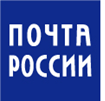 